2022-2023A.S. PROGRAMMING BOARD AGENDALocation: Student Government Office Conference Room – SU 2300Zoom Link (Optional): https://sjsu.zoom.us/j/84182870296Date: February 20th, 2023Time: 12:00 pmCall to OrderLand AcknowledgementRoll CallApproval of the AgendaApproval of the MinutesPublic ForumAction ItemsOld BusinessDiscussion Item: Collaborative Event w/ Academic Affairs Committee(Director of Academic Affairs Safiullah Saif)New BusinessDiscussion Item: Teams & Task Assignments Temperature CheckDiscussion Item: February Recruitment Event ItineraryOverview of TomorrowDiscussion Item: Recruitment Tips & TricksHow to Approach Students, Q&AAction Item: Vote to Approve Date, Time & Location for Thrift Pop-Up Active EventDiscussion Item: March Active EventCoordinating LogisticsAnnouncementsAdjournment 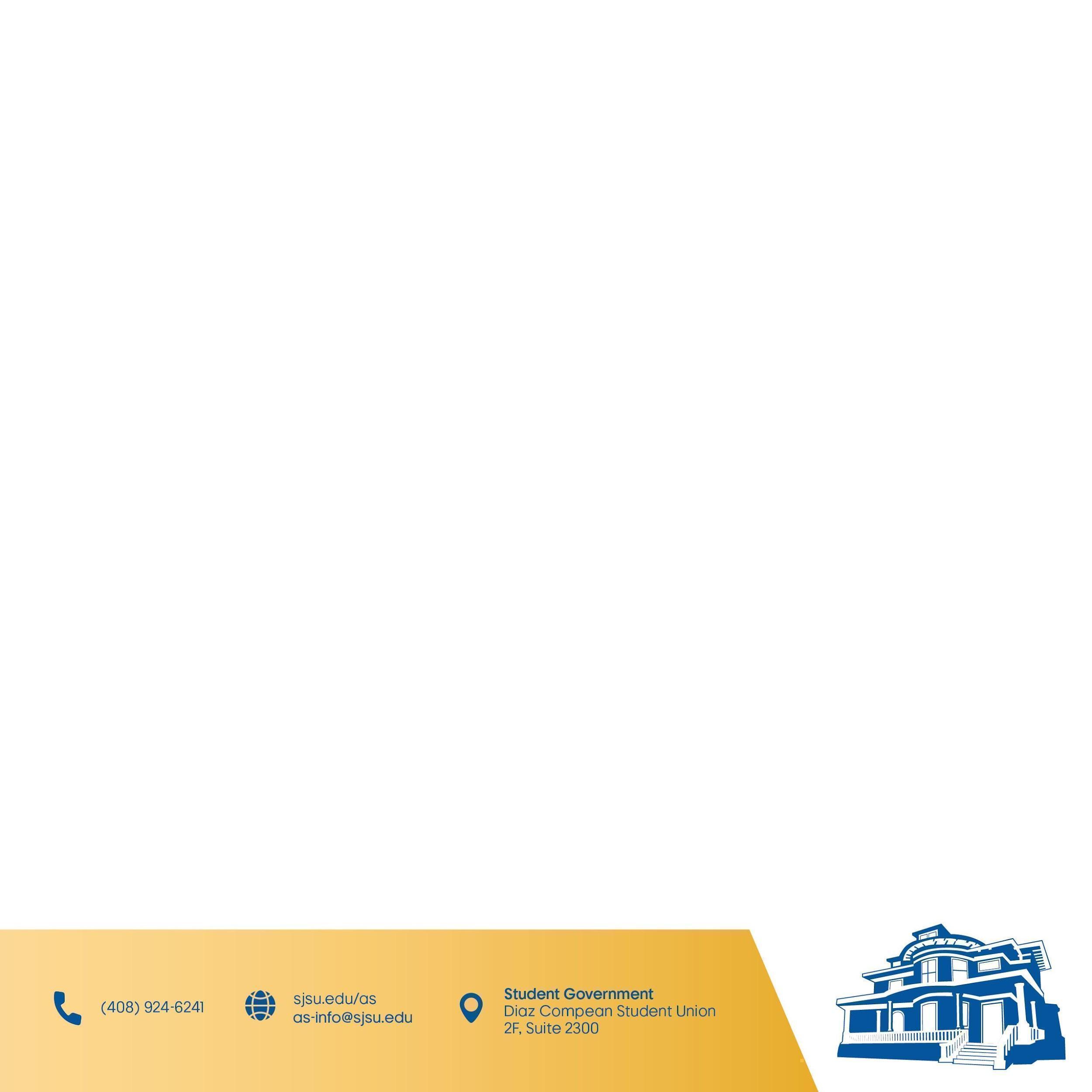 